Anmeldung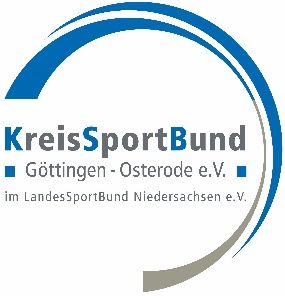 						Anmeldeschluss: 19.09.2017Hiermit melde ich mich verbindlich zu folgender Maßnahme an:Bitte vollständig und in Druckbuchstaben ausfüllen.Hiermit melde ich mich für folgende Workshops an:Datenschutzhinweis: Die Anmeldedaten werden unter Berücksichtigung des Datenschutzes elektronisch gespeichert.Die allgemeinen Geschäftsbedingungen zur Anmeldung habe ich zur Kenntnis genommen und akzeptiere diese.Ort, Datum						Unterschrift der Teilnehmerin/des Teilnehmers							bzw. bei Minderjährigen des/der Sorgeberechtigten                                                                                                   (bei E-Mail-Versand auch ohne Unterschrift gültig)Allgemeine Geschäftsbedingungen zur LehrgangsanmeldungTeilnahmebedingungenDie Fort- und Ausbildungsangebote sind grundsätzlich für alle Personen offen. Eventuelle Altersbeschränkungen sind den jeweiligen Lehrgangsausschreibungen zu entnehmen. Nicht in einem Sportverein organisierte Teilnehmerinnen und Teilnehmer können bei Lizenzausbildungen jedoch keine Lizenz erwerben. Sie erhalten nach erfolgreicher Teilnahme eine Bescheinigung.TeilnahmegebührenDie Teilnahmegebühren der Aus- und Fortbildungen sind in den Informationstexten bzw. in den Ausschreibungen der Veranstaltungen ausgewiesen. Für nicht im LandesSportBund e.V. Niedersachsen organisierte Teilnehmerinnen und Teilnehmer werden erhöhte Gebühren erhoben. Die Teilnahmegebühren werden mit Hilfe des Lastschriftverfahrens eingezogen.Anmeldung, Anmeldefrist und BearbeitungsgebührenDie Anmeldung erfolgt direkt bei den Kontaktpersonen. Bitte den vorgesehenen Anmeldebogen benutzen. Die Anmeldung sollte in der Regel bis zwei Wochen vor der Maßnahme beim Veranstalter eingegangen sein. Kurzfristige Anmeldungen sind nach Absprache möglich.Eine Abmeldung muss eine Woche vor Lehrgangsbeginn erfolgen. Bei Nichteinhaltung dieser Abmeldefrist wird eine Bearbeitungsgebühr in Höhe von € 35,00 (max. jedoch in Höhe der Teilnahmekosten) einbehalten. Diese Gebühr wird im Krankheitsfall nach Vorlage einer ärztlichen Bescheinigung nicht erhoben.Sollte der Lehrgang nicht stattfinden, wird die Summe vollständig zurückerstattet. Bei Problemkonten (unzureichende Angaben) erheben die Banken eine Bearbeitungsgebühr die den Teilnehmerinnen und Teilnehmern in Rechnung gestellt wird.BildungsurlaubFür die besonders gekennzeichneten Veranstaltungen kann Bildungsurlaub nach dem Niedersächsischen Bildungsurlaubsgesetz beantragt werden. Teilnehmende weisen bei der Lehrganganmeldung darauf hin, dass sie Bildungsurlaub in Anspruch nehmen möchten. Vom Veranstalter werden dann die notwendigen Bescheinigungen ausgestellt.Sonderurlaub (Arbeitsbefreiung für Zwecke der Jugendpflege und des Jugendsports)Jugendleiterinnen und Jugendleiter mit gültigem Ausweis haben Anspruch auf bis zu 12 Tage Sonderurlaub im Jahr für leitende und helfende Tätigkeiten bei Freizeit- und Sportveranstaltungen mit Kindern und Jugendlichen (z. B. Ferienfreizeiten, internationale Begegnungen etc.). Ebenso besteht Anspruch auf Sonderurlaub für die Teilnahme an Lehrgängen der Sportjugend Niedersachsen, die der Aus- und Fortbildung von Jugendleiterinnen und Jugendleitern dienen.Der Sonderurlaub muss beim Arbeitgeber mindestens vier Wochen vor Beginn der Veranstaltung beantragt werden. Die nötigen Bescheinigungen können nach verbindlicher Anmeldung bei der Geschäftsstelle der Sportjugend Niedersachsen angefordert werden.Nutzungsrechte für FotoaufnahmenWährend der Veranstaltung werden Fotoaufnahmen gemacht, die evtl. für Veröffentlichungen des LandesSportBundes verwendet werden. Bitte sprechen Sie uns bei der Veranstaltung an, falls Sie dieses nicht wünschen.Veranstaltungs-Nr.:5\08\7525Veranstaltungsdatum: 23.09.2017Veranstaltungsdatum: 23.09.2017Veranstaltungsdatum: 23.09.2017Titel: FrauensporttagTitel: FrauensporttagTitel: FrauensporttagTitel: FrauensporttagVorname u. Name:            Vorname u. Name:            Vorname u. Name:            Geb.-Datum:      Straße u. Hausnummer:            Straße u. Hausnummer:            Straße u. Hausnummer:            Straße u. Hausnummer:            PLZ u. Ort:            PLZ u. Ort:            PLZ u. Ort:            PLZ u. Ort:            Telefon:            E-Mail:      E-Mail:      E-Mail:      Mitglied in folgendem Sportverein:      Mitglied in folgendem Sportverein:       Ich bin nicht Mitglied eines Sportvereins Ich bin nicht Mitglied eines SportvereinsSEPA-LastschriftmandatIch ermächtige den Sportbund, Zahlungen von meinem Konto mittels Lastschrift einzuziehen. Zugleich weise ich mein Kreditinstitut an, die vom Sportbund auf mein Konto gezogenen Lastschriften einzulösen.Hinweis: Ich kann innerhalb von acht Wochen, beginnend mit dem Belastungsdatum, die Erstattung des belasteten Betrages verlangen. Es gelten dabei die mit meinem Kreditinstitut vereinbarten Bedingungen.Ort, Datum		Unterschrift der Kontoinhaberin/des Kontoinhabers			(wenn nicht mit Teilnehmerin/Teilnehmer identisch)UhrzeitWorkshop Nr.Ausweichworkshop-Nr. Workshop Phase 1 10.15 – 11.45 UhrWorkshop Phase 2 12.00– 13.30 UhrWorkshop Phase 3 14.15 – 15.45 Uhr